Actividad 2 – Módulo 1Actividad 2 (obligatoria)Volver a: Mód 1Inclusión de los Principios Reguladores en el Proyecto Educativo de CentroEl objetivo de esta tarea consiste en acondicionar y adecuar los centros para que se produzca un desarrollo eficaz de las competencias. 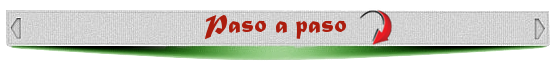 1. Realiza la lectura del documento: Principios reguladores.2. Reflexiona sobre las modificaciones que serían necesarias en tu centro para integrar los principios reguladores en el Proyecto Educativo. Se requiere que el profesorado comprenda y reconozca su propia práctica, entendida como una práctica que contribuye eficazmente al aprendizaje de las Competencias Clave.3. Contesta a las preguntas del cuestionario. Debes contestar correctamente al menos a 6 de las 8 preguntas para superar la actividad.AYUDA PARA LA ACTIVIDADEntra en el cuestionario cuando quieras comenzar la prueba. REQUISITO DE FINALIZACIÓNPara superar la actividad necesitas obtener al menos un 6 sobre un máximo de 8 puntos.Dispones de dos intentos. La calificación final será la más alta de esos 2 intentos.Una vez abierto el cuestionario tienes 30 minutos para contestarlo.Las respuestas incorrectas penalizan.